Удосконалення обладнання польового заправного пунктуШабалдас О.Д.Науковий керівник Юр’єв О.О.Кафедра військової підготовкиНаціональний авіаційний університетКиїв, Українаasabaldas7@gmail.comАнотація – робота присвячена питанню розгляду шляхів удосконалення обладнання польових заправних пунктів військових частин, які знаходяться на озброєнні Збройних Сил України. В роботі запропоновано двовісний причіп, на якому змонтовано відповідне обладнання, яке в повній мірі забезпечить виконання поставлених перед ним завдань.Ключові слова – польовий заправний пункт, причіп, стійкість, економічність.Ι.	ВСТУПБойова готовність військ складається з багатьох компонентів. Одним з них є своєчасне та безперебійне забезпечення військ пальним в установлених об’ємах. Виконання цієї задачі залежить від ефективного (раціонального) використання технічних засобів служби пального. Своєчасне та повне забезпечення військ пальним, неможливе без оснащення їх сучасними технічними засобами, призначеними для розміщення встановлених запасів пального, подачі пального військам, заправлення бойової та транспортної техніки, виконання операцій по зливу-наливу пального та перекачування.ΙΙ.	  ПОСТАНОВКА ПРОБЛЕМПольові заправні пункти являють собою комплекти збірно-розбірного устаткування, що дозволяє їхнє багаторазове переміщення, швидке розгортання і згортання в різних умовах обстановки і місцевості, але ті технічні засоби, які представлені у військах, укомплектовані устаткуванням (обладнанням), яке вже або не виробляється, або виробляється за кордоном. Тому виникла потреба їх повного або часткового заміщення вітчизняними зразками, що в свою чергу полегшить їх закупівлю, та матиме позитивний вплив на розвиток економіки нашої держави в цілому. ΙΙΙ.     ОСНОВНА ЧАСТИНАВ роботі представлений причіп українського виробництва, який за своїми тактико-технічними характеристиками відповідає заявленим вимогам до даних технічних засобів.Заводом Кобзаренка запропоновано причіп ТСП-14. 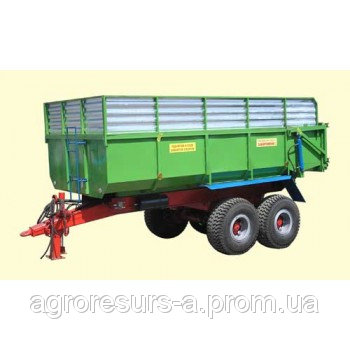 Рис. 1   Двовісний причіп ТСП-14По своїм тактико-технічним характеристикам даний причіп може забезпечити виконання поставлених перед ним завдань, а саме:- двовісність забезпечує високу вертикальну та горизонтальну стійкість та необхідну вантажопідйомність (до 10 тонн);-  форма та матеріали, з яких виготовлений напівпричіп дозволяє проводити його удосконалення (створення каркасу, встановлення тенту тощо);- досить низька ціна може забезпечити закупівлю значної кількості одиниць;- наявність нормованих габаритів не вимагає застосування спеціалізованих тягачів;- конструкція напівпричепу дозволяє (в обмеженому вигляді) використовувати його зовнішню поверхню в кості площі для розміщення додаткового обладнання (шанцевого інструменту, засобів пожежогасіння, запасного колеса тощо).В своєму базовому стані причеп ТСП-14 оснащений кузовом. Тому, щоб переоснащати його для агрегатів польового заправного пункту, необхідно буде демонтували кузов і встановити крила над колесами.IV.       ВИСНОВОКПроаналізувавши вищевказану інформацію можна зробити висновок, що запропонований варіант позитивно, продуктивно і економічно вигідно вплине на процес удосконалення обладнання польових заправних пунктів у військових частинах Збройних Сил України.Список використаних джерел:[1]  https://trhnotorg.com Завод Кобзаренка